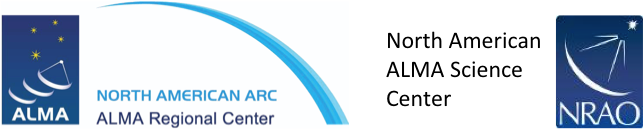 Development Upgrades of the Atacama LargeMillimeter/submillimeter Array (ALMA)Project Plan TemplateChange RecordDelete this entire page from your submitted Project Proposal.Development Upgrades of the Atacama LargeMillimeter/submillimeter Array (ALMA)Project PlanInsert Title herePrincipal Investigator:Institution:			Address:			PI Contact Information:	Telephone Number	 	Email address	AbstractPresent a one page (or less) description of the work scope and objectives of the proposed Project.1.0	Science Case	Present the scientific rationale for the proposed Project and the significance for ALMA.2.0	Project DeliverablesDescribe the products that will be delivered at the conclusion of the proposed Project.2.1	Hardware:2.2	Software:2.3	Services:2.4	Documents:Monthly “4-square” Progress ReportsSpecificationsHardware design documentationSoftware design documentationInterface Control Documents (ICDs)Technical manuals and proceduresQuality Assurance proceduresSafety proceduresFinal ReportOutcomes Report3.0	Interfaces to ALMANote the ALMA hardware and/or software control interfaces that may be affected if the proposed design or control scheme is implemented.4.0	Site Location Impact Statement (if applicable)Describe any new facilities, significant modifications to existing facilities, or use of NRAO facilities that are required.  Also indicate when these facilities and/or modification are required.5.0	Period of PerformanceDefine the anticipated period of performance (twenty-four maximum).6.0	StaffingEstimate the level of effort (unit of measure = Full Time Equivalent) to be deployed by the Offerer until completion of the proposed Project.  Identify essential (key) personnel required to ensure success.  If two, or more, persons of equivalent labor grade are capable of performing any given task, leave the corresponding Key Personnel cell blank and note the FTE level of effort only.  6.1	Offerer’s Staffing:Complete Table 1.0, below.        Table 1.0; Offerer’s Labor Estimate.6.2	External Staffing:Complete Table 2.0, below.        Table 2.0; External Staffing and Contact Information.7.0	Cost BreakdownThe total Award Pool for the FY2014 Call for Development Project Proposals is $4.3M.  The total Award Pool amount ($4.3M) will fund all NA ALMA Partnership Project Proposals.  The maximum cost allowance for an individual Project Proposal is $1.5M..7.1	Offerer’s Cost:Complete Table 3.0, below.  Work Breakdown Structure (WBS) Number should correspond to Level 1 tasks/activities in the Project schedule.  Insert additional rows as required.        Table 3.0; Offerer’s Cost Breakdown.7.2	Collaborating Institution / Subcontractor Cost:Complete Table 4.0, below.  Insert additional rows as required. Note the value of any In-Kind Contributions.Table 4.0; Collaborating Institution / Subcontractor Cost.7.3	Total Cost:Complete Table 5.0, below.  Table 5.0; Total Project Cost.7.4	Total Value:Complete Table 6.0, below.  Table 6.0; Total Project Value.8.0	ScheduleFigure 1.0; Project Schedule.9.0	Project Management9.1	 Systems/Configuration Control9.1.1	Systems Requirement and Specification ControlDevelopment engineering and design activities will be conducted in accord with established ALMA Systems Engineering policies, practices and procedures.  9.1.2	Documentation ControlAll shared documents will be dated and bear a revision level number.9.1.3	Product & Quality Assurance ControlDevelopment engineering and design activities will be conducted in accord with established ALMA PA/QA policies, practices and procedures.  A unique Product Assurance Plan is unnecessary.9.2	 Performance to ScheduleThe Principal Investigator has primary responsibility for schedule development and performance to schedule.  The NA ALMA Development Program office will provide support to the PI in establishment of a revision-controlled Project schedule and monthly preparation of performance to schedule status.  In the event of a schedule variance, the PI and the NA ALMA Development Program Manager will assess the impact and develop the appropriate recovery action(s).9.3	 Performance to BudgetThe Principal Investigator has primary responsibility for intra-project budget allocation and cost performance.  The NA ALMA Development Program office will provide support to the PI in establishment of cost accounts, budget load, and the preparation of a revision-controlled, monthly Budget Status Report.   In the event of a cost variance, the PI and the NA ALMA Development Program Manager will assess the impact and develop the appropriate recovery action(s).9.4	 Measures of SuccessDescribe the measures of success (performance metrics and outcomes) for this Project.  Describe the process that will be used to address experiment prioritization, evaluate experimental results, and to modify the approach/redirect experiments. 9.5	 Risk ManagementIdentify the primary areas of uncertainty (risk) foreseen at the outset of the Project.  Estimate the probability of occurrence and associated cost impact of each identified risk.  Also, briefly note the means by which each primary risk may be mitigated or retired altogether.Table 7.0; Project Risk Assessment.9.6	 Communication Plan and Progress ReportingA monthly, “Four-square” progress report will be prepared by the Principal Investigator in accord with Observatory Program Management practices and procedures.  Informal reviews will be conducted by the NA ALMA Development Program Manager upon the completion of Level 1 milestones.10.0	Project CloseoutUpon conclusion of this Project, the NA ALMA Development Program Office will coordinate the orderly closeout of activities; or, the transition of activities to implementation.  At a minimum, this will include the following:verification of compliance with established procurement policies and procedures;verification of Purchase Order final payments;cost and schedule variance analysis;preparation of a Final Report; preparation of a Project Outcomes Report; andarchiving of Project records.Appendix A - Reference DocumentsAppendix B – Curriculum Vitae of Key PersonnelPrepared byOrganizationDateW. RandolphNA ALMA Dev. Program05 May 2013Approvals (Name and Signature)OrganizationDateA. WoottenNAASCP. JewellNA ALMA OperationsReleased by (Name and Signature)OrganizationDateW. RandolphNA ALMA Dev. ProgramVersionDateReason0.003 June 2013Initial ReleaseTitleKey Personnel(leave blank if inapplicable)FTEDuration(Months)Principal InvestigatorScientific LeadEngineering LeadScienceEngineeringManagementOtherTOTAL FTEsTOTAL FTEs0.00TitleNameInstitution EmailTelephoneCo-InvestigatorVendor point of contactCustomer tech. point of contactWBS No.Task DescriptionLabor ($)Materials & Services ($)Travel ($)1.02.03.04.05.06.07.08.09.010.0n.0SubTotals ($)SubTotals ($)0.000.000.00TOTAL COST ($)TOTAL COST ($)TOTAL COST ($)TOTAL COST ($)0.00Collaborating Institution / SubcontractorUSD ($)In-Kind Contribution Value in USD ($)TOTAL COST ($)0.00TOTAL VALUE of IN-KIND CONTRIBUTIONS ($)TOTAL VALUE of IN-KIND CONTRIBUTIONS ($)0.00Project ParticipantsUSD ($)Offerer’s Total Cost (Table 3.0)Collaborating Institution / Contractor Total Cost (Table 4.0)Expected contribution from the NA ALMA Development ProgramTotal Cost of Project ($)0.00          CategoryUSD ($)Total Cost of Project (Table 5.0)Total Value of In-Kind Contributions (Table 4.0)Total Value of Project ($)0.00Insert MS Project Level 1 Gantt Chart HereIncrease Area as Required. No.Primary Risk(s)Prob. (%)Impact ($)Mitigation123Total Cost Impact ($)Total Cost Impact ($)Total Cost Impact ($)0.00